Лот № 17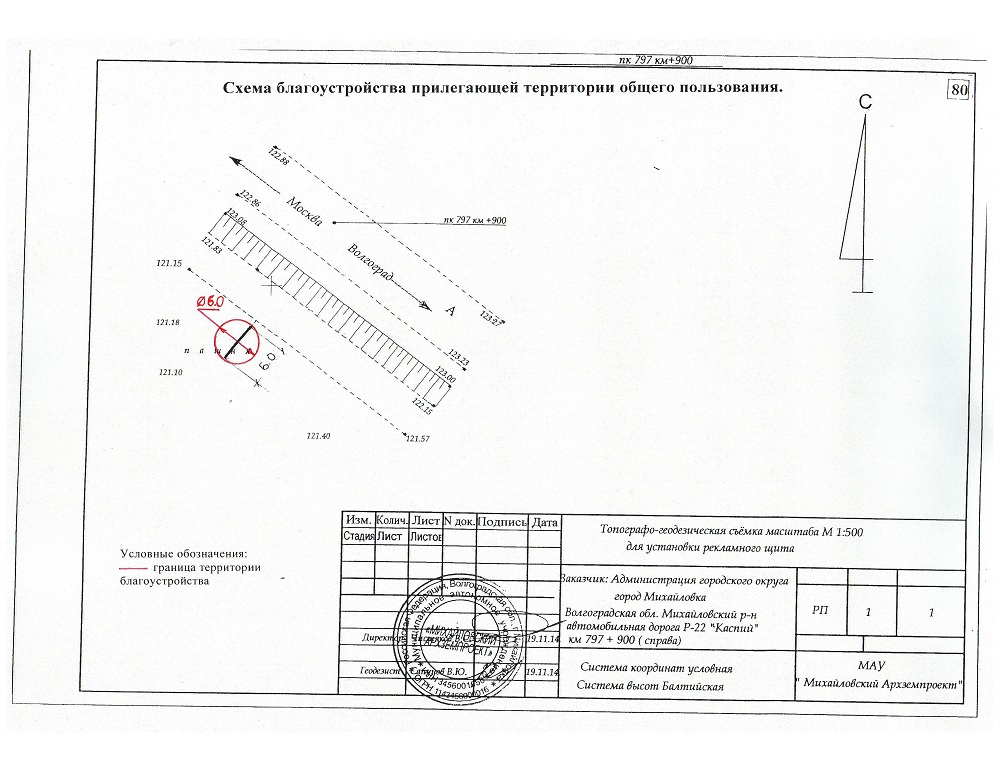 Лот № 18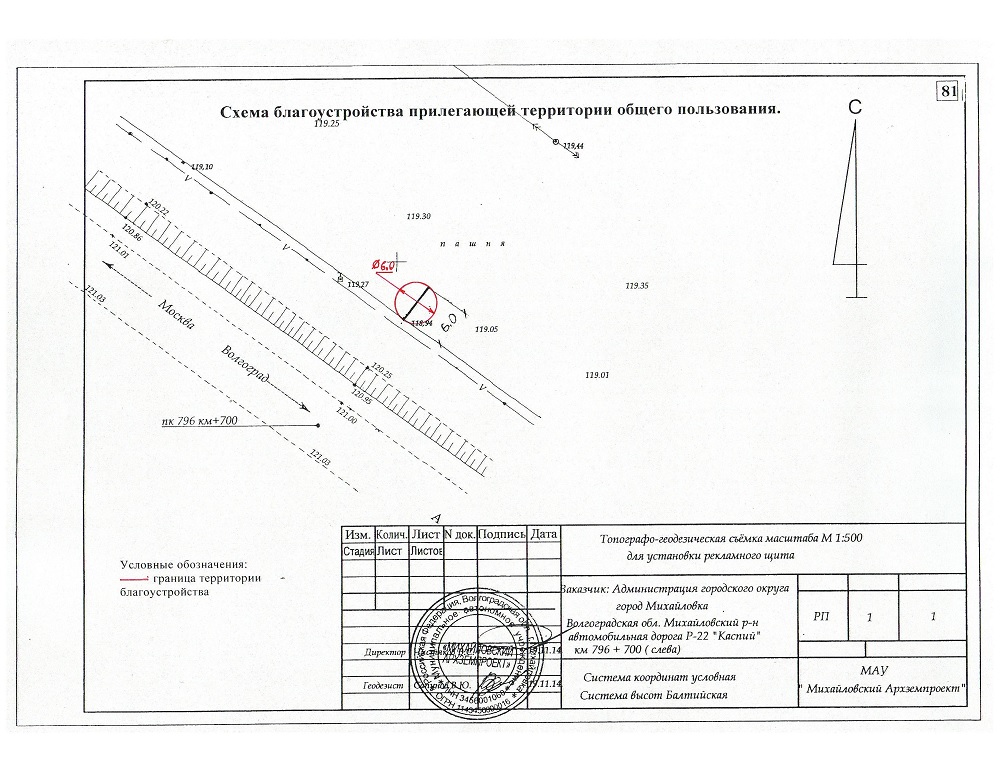 